Dodatek č. 3 ke Smlouvě o provádění pomocných pracíj. VS-27679/ČJ-2018-8004PR-SML uzavřené dne 26. 3. 2018podle zákona č. 89/2012 Sb., občanský zákoník, ve znění pozdějších předpisů (dále jen „OZ“)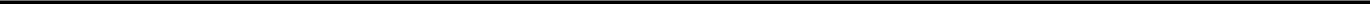 Č.j.:  VS-27679-6/ČJ-2018-8004PR-SML.Smluvní strany1. zhotovitel:Vězeňská služba České republikyse sídlem Soudní 1672/1a, 140 67 Praha 4, Středisko hospodářské činnosti za kterou činí právní úkony na základě pověřeníč.j.: VS-10280-6/ČJ-2019-800020-SP ze dne 1. 6. 2019Vrchní rada plk. PhDr. Petr Červený, LL.M., ředitel Věznice Příbram IČO: 00212423DIČ: CZ00212423Bankovní spojení: ČNB Praha, č. ú.: 9021-21141881/0710Adresa věznice:Vězeňská služba České republiky - Věznice PříbramDubenec 100, 261 15 Příbram1IČP: 1000471764(dále jen „zhotovitel“)2. objednatel:Sportovní zařízení města PříbramiLegionářů 378, 261 01 Příbram VIIzastoupená ředitelem Mgr. Janem SlabouIČ: 71217975DIČ: CZ71217975číslo účtu: 527487329/0800 (dále jen „objednatel“)(dále společně též jako „smluvní strany“)uzavřely níže uvedeného dne, měsíce a roku tento Dodatek č. 3 ke smlouvě o provádění pomocných prací (dále jen „Dodatek“)II.Ve smyslu znění Čl. XII. odst. 8 smlouvy o provádění pomocných prací, se obě smluvní strany dohodly na následující změně:Čl. IX Odměňování odsouzených za práci a poskytování nemocenského, odst. 2), se ruší a nově zní následovně:„Hrubá mzda za 1 odpracovanou hodinu odsouzeného činí 80 Kč + DPH. Při zařazení odsouzeného na kvalifikovanější pracovní pozici, kde je potřebná určitá odborná způsobilost,činí hrubá mzda za 1 odpracovanou hodinu 103 Kč + DPH. O zařazení odsouzeného na kvalifikovanější pracovní pozici rozhoduje objednatel.“III.Ostatní text smlouvy se nemění a zůstává v platnosti.IV.Tento dodatek je vyhotoven ve 2 výtiscích, z nichž každá ze smluvních stran obdrží po jednom.Dodatek je platný a účinný od 1. 1. 2021.V Příbrami dne	V Příbrami dneVrchní rada	Mgr. Jan Slabaplk. PhDr. Petr Červený, LL.M.	ředitel společnostiředitel Věznice Příbram- 2 -